«Акварелька»  Черкасова Ольга ВладимировнаТема: «Салют Победы»Цель занятия: закрепить графические умения и навыки, активизировать творческое воображение учащихся для решения изобразительной задачи, воспитывать чувство уважения к старшему поколению, любви к родине.   Материал для занятия:образец картинки;альбомный лист;гуашевые краски;кисти – широкая, щетина;стаканчик с водой;салфетка.Ход занятия1. Организационная частьВот и наступил май – один из самых прекрасных месяцев в году. Этот месяц богат ещё праздниками. Особенный праздник -9 мая!День ПобедыМы встречаем День Победы,Он идёт в цветах знамёнахВсех героев мы сегодняНазываем поимённо.Знаем мы совсем не простоОн пришёл к нам день Победы.Этот день завоевалиНаши папы, наши деды.И поэтому сегодняОрдена они надели.Мы, идя на праздник с ними,песню звонкую запели.Эту песню посвящаемНашим папам, нашим дедам.Нашей Родине любимой.Слава, слав День Победы.Этот праздник – один из самых знаменательных в жизни нашей страны. Победа далась нелегко, поэтому в этот день, 9 мая, мы вспоминаем всех, кто прошёл дорогой этой войны. Чествуем оставшихся в живых, возлагаем цветы к могилам погибших. В честь воинов-победителей мы с вами сегодня постараемся изобразить «Салют Победы».2. Практическая частьРисовать поможет презентация https://yadi.sk/i/Q2wYFQFskdeM2Aили поэтапное рисование.Тонируем лист бумаги 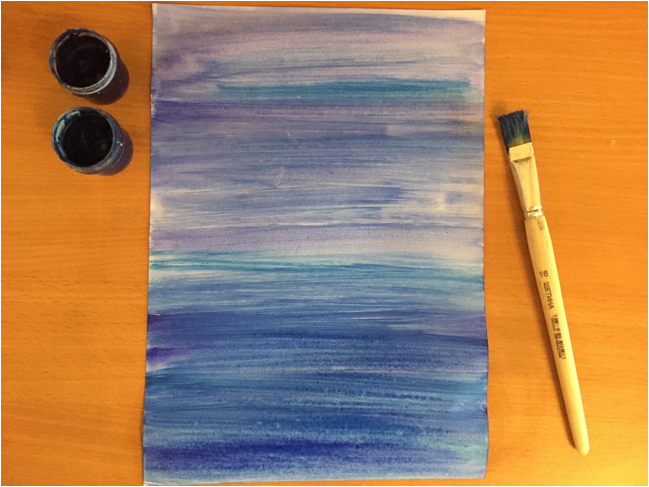 Затемняем нижнюю часть листа и линию горизонта. 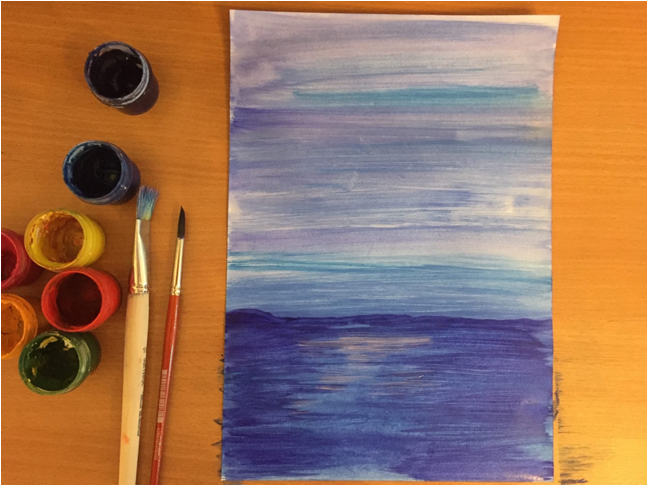 Прорисовываем горизонт «огнями» и дорожку на воде желтым и красным цветом. Работаем щетиной. 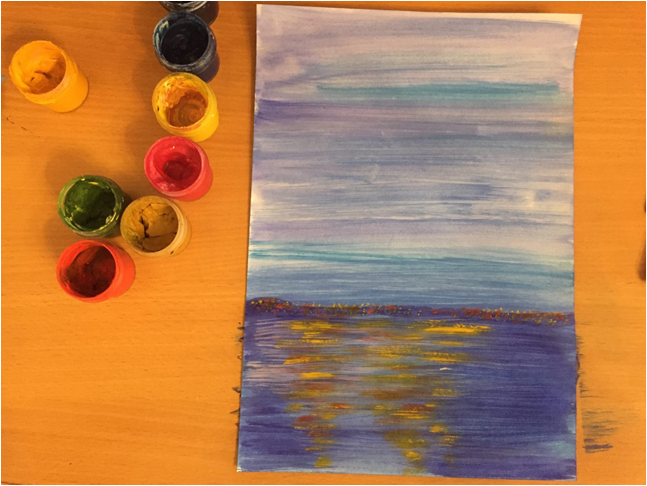 4. Начинаем изображать салют разными цветами. Рисуем щетиной, проводя плавные мазки. 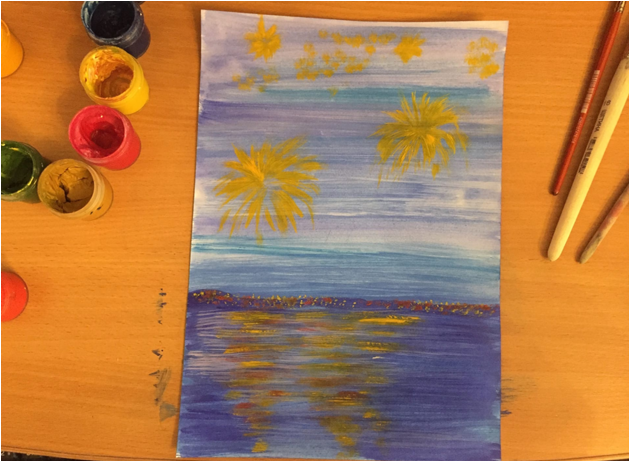 5. Проявляйте фантазию и творчество. Берите различные цвета, смешивайте! 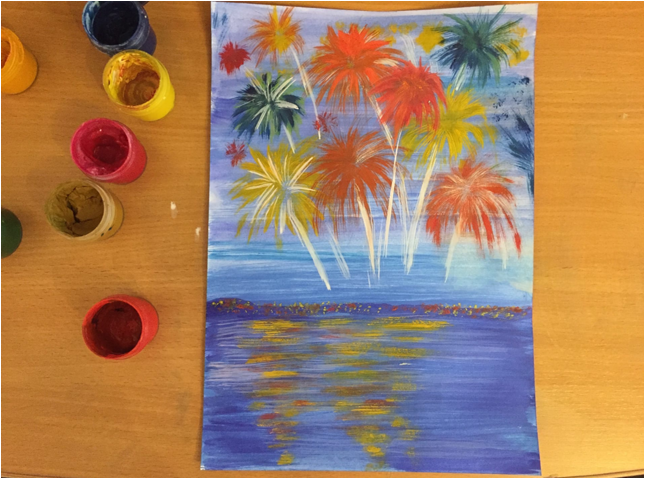 6. Рисунок готов!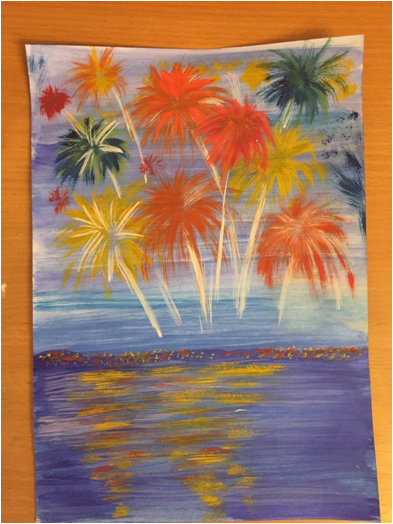 Желаем удачи и творческих работ!